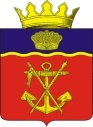 АДМИНИСТРАЦИЯКАЛАЧЁВСКОГО  МУНИЦИПАЛЬНОГО  РАЙОНА  ВОЛГОГРАДСКОЙ  ОБЛАСТИПОСТАНОВЛЕНИЕот  22.04. 2019 г.                                    № 369 Об отмене постановления администрации Калачевского муниципального района от 11 января 2019г № 11 «О введении режима повышенной готовности функционирования органов управления и сил Калачевского муниципального районного звена территориальной подсистемы Волгоградской области единой государственной системы предупреждения и ликвидации чрезвычайных ситуаций»В связи с устранением обстоятельств, послуживших основанием для введения режима повышенной готовности функционирования органов управления и сил Калачевского муниципального районного звена территориальной подсистемы Волгоградской области единой государственной системы предупреждения и ликвидации чрезвычайных ситуаций, п о с т а н о в л я ю:Отменить режим повышенной готовности функционирования органов управления и сил Калачевского муниципального районного звена территориальной подсистемы Волгоградской области единой государственной системы предупреждения и ликвидации чрезвычайных ситуаций  2. Признать утратившим силу постановление администрации Калачевского муниципального района от 11 января 2019г № 11 «О введении режима повышенной готовности функционирования органов управления и сил Калачевского муниципального районного звена территориальной подсистемы Волгоградской области единой государственной системы предупреждения и ликвидации чрезвычайных ситуаций».            3. Настоящее  постановление    подлежит   официальному  опубликованию.  Глава   Калачёвского муниципального района                                                                       П.Н.Харитоненко